NOTICEArise! Awake! And Do Not Stop Until The Goal Is Reached_ Dear Parents,Greetings from IIPS!!This is to notify you that the school will remain closed for summer vacation from May 1,2023(Monday)  to July 1, 2023(Saturday). The school will re-open on July 3 ,2023(Monday).Kindly Note :1. Summer Vacation Holiday Homework will be given in pdf format through whatsapp class group on May 2, 2023(Tuesday).2. Holiday Homework will also be available at our school website www.iipsdabra.com.3. Do complete Holiday Homework as Subject Enrichment marks will be awarded on the basis of completion of holiday homework.4. School office will remain open from Monday to Saturday from 9 AM to 1 PM.As soon as  holiday  homework is sent by the school, parents  are earnestly requested to kindly download the Holiday Homework either from the school website i.e. www.iipsdabra.com or directly get it from school whatsapp group.Once downloaded, take a printout of it and give it to your child to complete the subject wise holiday homeworkYour cooperation will be highly appreciated .Wishing you all a happy and relaxing vacation!!Thanks & Regards IIPS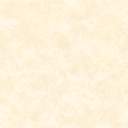 